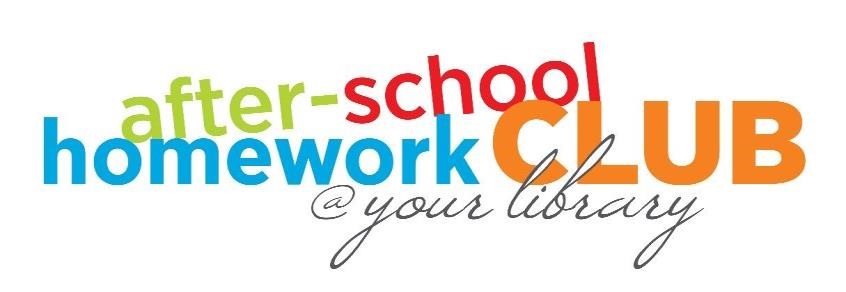 Need Homework Help?   Join the FMS Homework Club!FMS will offer a homework club after school for the dates listed below. Homework Club is designed to support students with academic and organizational skills. If there is a cancellation, an announcement will be made in advance. Please note, students are not allowed to attend as a means of after school supervision and early dismissals will not be permitted from Homework Club.Location: FMS Library from 2:50-4:50Car riders may be picked up at either 3:50 or 4:50Bus transportation is only available at 4:50. Due to the student numbers varying each week, an ETA for student drop-off cannot be confirmed.Signed Permission forms must be brought to the office by 10 a.m.No cell phones are permitted. Students must have their Chromebooks.Students are expected to bring all assignments and materials. Homework Club Dates Available:Tuesdays and Thursdays beginning August 31stIf you would like your child to participate in Homework Club, fill out the bottom portion of this form for the date(s) applicable, and return to the basket in the front office. Student Name: __________________________________________________________ Grade: _______  Parent Signature: _____________________________________ Contact #: ____________________  Week of  __________________________________________________________________________________ Day(s):  Tuesday _________ and/or Thursday ________ Transportation (Check one of the following): Car Rider: 3:50 _______ or 4:50 _______ 		Walker: _____  Bus Rider: _______ Address: ______________________________________Additional Notes: ___________________________________________________________________ ¿Necesitas ayuda con la tarea?  Participa en el Club de FMS Tarea y tutoría de matemáticasFMS ofrece un club de tarea  los martes y los jueves por la tarde (miren las fechas en la caja), con el propósito de ayudar y soportar a los estudiantes con sus habilidades académicas y con la organización.  Si hay una cancelación, habrá un anuncio por el correo electrónico.  Por favor note que los estudiantes no están permitidos quedarse solo porque necesitan supervision y no se puede salir temprano del Club.Ocurre cada martes (solo los martes hasta la semana del 15 de octubre) y jueves (los jueves empiezan el 17 de octubre) en la biblioteca de FMS de 2:50-4:50 Los estudiantes que viajan en vehículo privado pueden salir a las 3:50 o las 4:50. Habrá transportación del autobús escolar a las 4:50. (La hora de la llegada a casa depende del número de estudiantes.)Las formas de permiso tienen que estar en la oficina por las 10 de la mañana. No hay uso de teléfonos celulares.  Hay computadoras disponibles para los estudiantes.  Los estudiantes necesitan llevar todas sus asignaciones y materiales. Si usted quiere que tu hijo participe en el Club de Tarea  es necesario que usted llene la parte de abajo cada semana con la(s) fecha(s) applicable(s) y llevarlo a la oficina.   Nombre de estudiante: ______________________________________________ Grado: _______  Firma de los padres: _______________________________________Contacto #: ______________  Semana del: _____________________________________________________________________________ Días:  martes _________ y/o jueves ________ (Chequee uno o dos) Medio de transporte (Elija): Viaja en vehículo privado: 3:50 _______ or 4:50 _______ Viaja en autobús escolar ____/Dirección: ______________________________Caminante: _____  Apuntes adicionales : _____________________________________________________ Fechas disponibles:17 de septiembre, 24 de septiembre, 1° de octubre, 8 de octubre(Solamente los martes hasta la semana del 15 de octubre)Los martes y jueves empiezan la semana del 15 de octubre 